ПРОЕКТ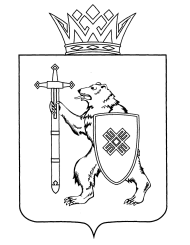 О внесении изменений в приказ Министерства природных ресурсов, экологии и охраны окружающей среды Республики Марий Эл 
от 20 марта 2019 г. № 116П р и к а з ы в а ю:Внести в Положение о премировании руководителя государственного унитарного предприятия Республики Марий Эл «Территориальный центр «Маргеомониторинг», утвержденное приказом Министерства природных ресурсов, экологии и охраны окружающей среды Республики Марий Эл от 20 марта 2019 г. № 116 
«Об утверждении Положения о премировании руководителя государственного унитарного предприятия Республики Марий Эл «Территориальный центр «Маргеомониторинг», следующие изменения:пункт 8 признать утратившим силу;пункты 9 - 14 считать соответственно пунктами 8 - 13;в пунктах 10, 11 слова «в пункте 10» заменить словами 
«в пункте 9».МАРИЙ ЭЛ РЕСПУБЛИКЫН ПӰРТӰС ПОЯНЛЫК, ЭКОЛОГИЙ ДА ЙЫРВЕЛЫМ АРАЛЫМЕ ШОТЫШТО МИНИСТЕРСТВЫЖЕМИНИСТЕРСТВО ПРИРОДНЫХ РЕСУРСОВ, ЭКОЛОГИИ И ОХРАНЫ ОКРУЖАЮЩЕЙ СРЕДЫ РЕСПУБЛИКИ МАРИЙ ЭЛШУДЫКШУДЫКПРИКАЗПРИКАЗ№ Временно исполняющийобязанности министраА.Н.Киселев